Design and Technology – Lesson sequence with suggested content.LessonsYear 1Year 2Year 3Year 4Year 5Year 6Understand what aUnderstand what aIdentify who made theIdentify who made theproduct, when it wasmade and what itspurpose isIdentify who made theproduct, when it wasmade and what itspurpose isIdentify who made theproduct, when it wasmade and what itspurpose isBackground Research –product is and who it is for product is and who it is for product, when it wasmade and what itsUnderstand how a product Understand how a product purpose isLesson 1Exploring context andexisting productsworks and how it is usedworks and how it is usedIdentify what the producthas been made fromIdentify what the producthas been made fromIdentify what the producthas been made fromand how environmentallyfriendly the materials areIdentify what the producthas been made fromand how environmentallyfriendly the materials areIdentify where you mightfind this productIdentify where you mightfind this productEvaluate the product onEvaluate the product ondesign and useIdentify the materials used design and useto make the productEvaluate the product ondesign, appearance anduseEvaluate the product ondesign, appearance anduseBrain Builders: Researchfacts about famousinventors/ chefs /designers etc linked toproductBrain Builders: Researchfacts about famousinventors/ chefs /designers etc linked toproductExpress an opinion aboutthe productIdentify the cost to makethe productIdentify the cost to makethe product and whether ithas any other purposes eg.Leading innovation of thetime, trend settingBrain Builders: Researchfacts about famousinventors/ chefs /designers etc linked toproductBrain Builders: Researchfacts about famousinventors/ chefs /designers etc linked toproductExplain what product theyDesign Criteria – Lesson 2 will be designing andUse own experiences andexisting products todevelop ideasBrain Builders:Brain Builders:Brain Builders:Brain Builders:Understand and gatherinformation about what aparticular group or peoplewant from a productUnderstand and gatherinformation about what aparticular group or peoplewant from a productUnderstand and gatherinformation about what aparticular group or peoplewant from a product, using want from a product, usingquestionnaires, surveys etc questionnaires, surveys etcUnderstand and gatherinformation about what aparticular group or peoplemakingUnderstanding theirintended users and theirown productExplain who their productwill be used byExplain what product theywill be designing andmakingDescribe the purpose oftheir product and how itwill workDescribe the purpose oftheir productDescribe what theirproduct will be used forDescribe the purpose oftheir productDescribe the purpose oftheir productExplain who their productwill be used byIdentify design featuresthat will appeal tointended usersIdentify design featuresthat will appeal toIdentify design featuresthat will appeal toIdentify design featuresthat will appeal toDescribe what their1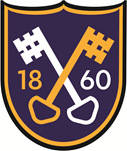 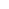 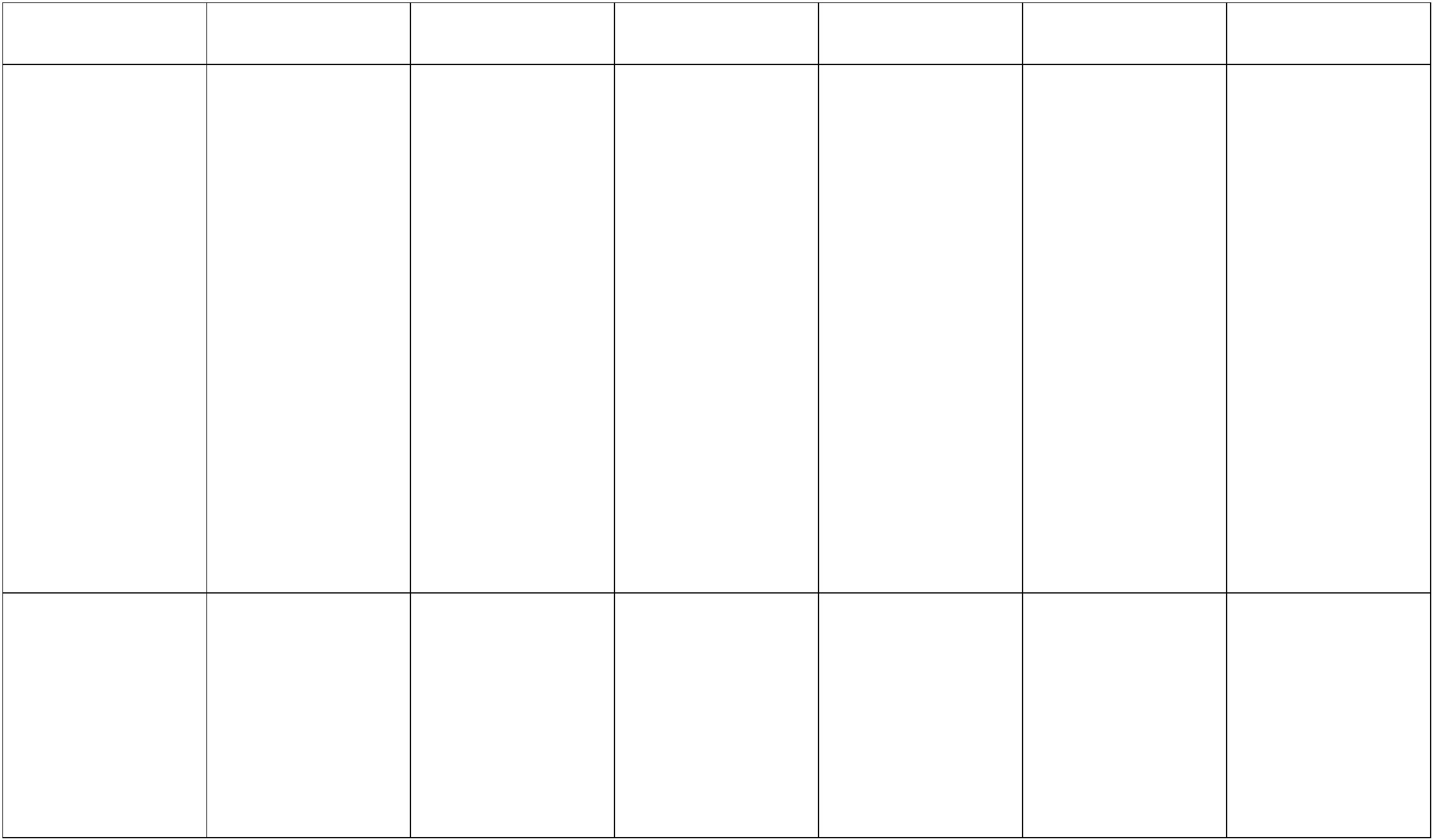 product will be used forand how it will workintended usersExplain how parts of theirproduct worksintended usersExplain how parts of theirproduct will workintended usersExplain how parts of theirproduct will workExplain how parts of theirproduct worksExplain why their productis suitable for the intended Generate realistic ideasDevelop their own designcriteria and use forplanning ideasDevelop their own designcriteria and use forplanning ideasCreate a design descriptionfor their productuserthat meet needs of userHighlight the impact oftime, resources and costwithin their design ideasGenerate realistic ideasthat meet needs of userand take into accountavailability of resourcesGenerate innovative ideasthat meet needs of userand take into accountavailability of resourcesGenerate innovative ideasthat meet needs of userShare and discuss ideaswith othersDiscuss what their stepsfor making could beDiscuss what their stepsfor making could beShare and discuss ideaswith othersShare and discuss ideaswith othersShare and discuss ideaswith othersPlanning –Lesson 3Represent ideas throughCommunicating ideas and talking and drawingcreating prototypes forRepresent ideas throughtalking, drawing andcomputing – (whereappropriate)Order the main stages ofmakingOrder the main stages ofmakingRecord a step by step planfor makingRecord a step by step planfor makingproductChoose materials to usebased on suitability oftheir propertiesChoose materials to usebased on suitability oftheir propertiesProduce lists for the tools,equipment and materialsthey will be usingProduce lists for the tools,equipment and materialsthey will be usingChoose materials to usebased on suitability oftheir propertiesRepresent ideas inRepresent ideas inChoose materials to usebased on suitability oftheir properties andaesthetic qualitiesChoose materials to usebased on suitability oftheir properties andaesthetic qualitiesdiagrams, annotatedsketches and computerbased programmes(where appropriate)diagrams, annotatedsketches and computerbased programmes(where appropriate)Create templates/patternpieces and explorematerials whilstdeveloping ideasRepresent ideas inRepresent ideas inCreate pattern pieces andprototypesCreate pattern pieces andprototypesdiagrams, annotatedsketches and computerbased programmes(where appropriate)diagrams, annotatedsketches and computerbased programmes(where appropriate)Create pattern pieces andprototypesCreate pattern pieces andprototypesAcross KS1: Use materials - Across KS1:  Use materials - Across KS2: Use materials - Across KS2: Use materials - Across KS2: Use materials - Across KS2: Use materials -2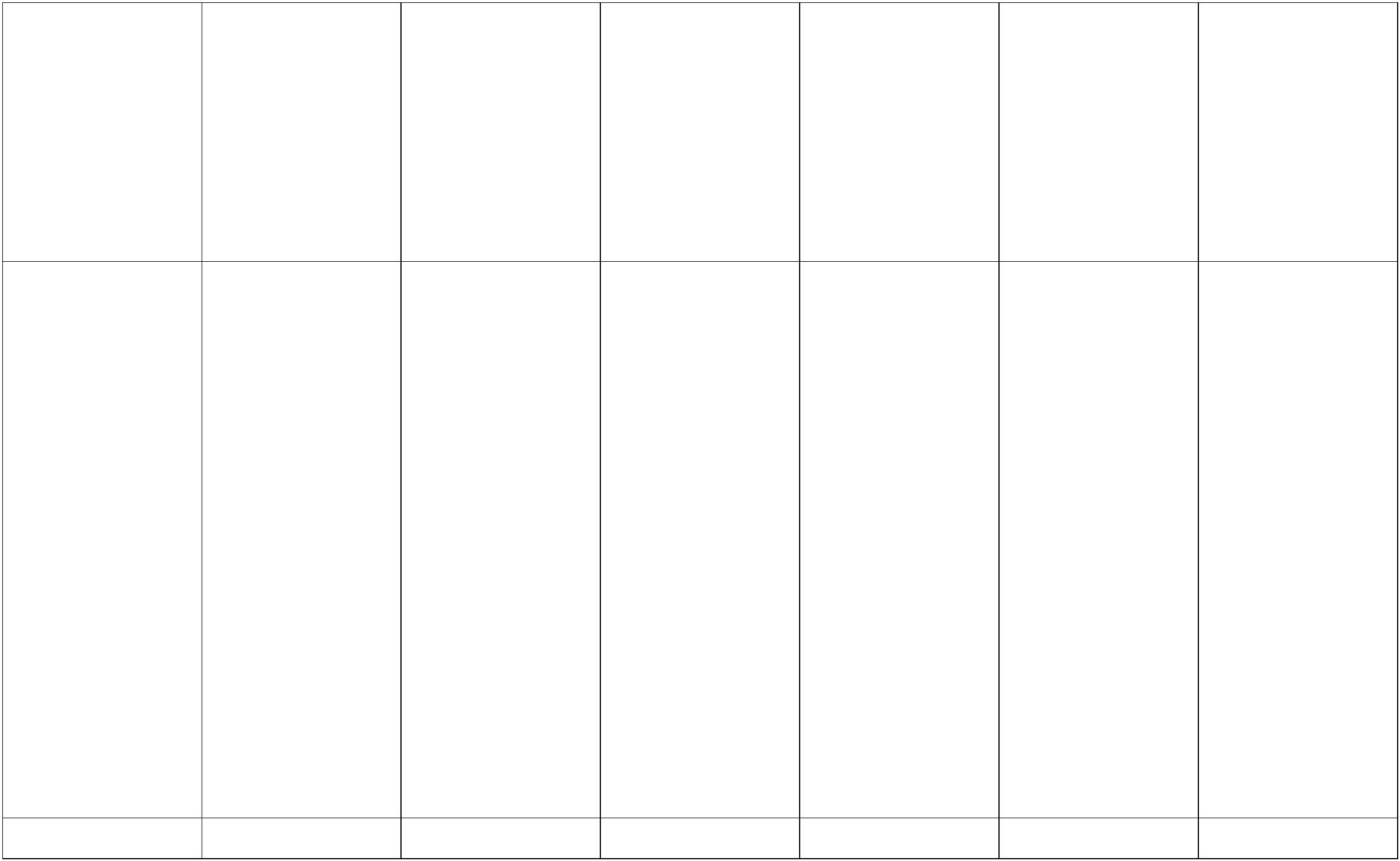 construction materials and construction materials and construction materials and construction materials and construction materials and construction materials andMaking –Lesson 4-5kits, textiles, food andkits, textiles, food andkits, textiles, food,mechanical and electricalcomponentskits, textiles, food,mechanical and electricalcomponentskits, textiles, food,mechanical and electricalcomponentskits, textiles, food,mechanical and electricalcomponentsmechanical componentsmechanical componentsSelecting the tools andapplying the practical skills makingand techniquesChoose suitable tools forChoose suitable tools formaking whilst explainingwhy they should be usedChoose suitable tools formaking whilst explainingwhy they should be usedUse design criteria whilstmakingChoose suitable tools formaking whilst explainingwhy they should be usedUse design criteria whilstmakingChoose suitable tools formaking whilst explainingwhy they should be usedUse design criteria whilstmakingChoose suitable tools formaking whilst explainingwhy they should be usedUse design criteria whilstmakingFollow safety and foodhygiene proceduresFollow safety and foodhygiene proceduresMeasure, mark, cut andshape materials andcomponentsMeasure, mark, cut andshape materials andcomponentsFollow safety and foodhygiene proceduresFollow safety and foodhygiene proceduresFollow safety and foodhygiene proceduresFollow safety and foodhygiene proceduresJoin, assemble andcombine materials andcomponentsMeasure, mark, cut andshape materials andcomponents with someaccuracyMeasure, mark, cut andshape materials andcomponents with someaccuracyMeasure, mark, cut andshape materials andcomponents accuratelyMeasure, mark, cut andshape materials andcomponents accuratelyJoin, assemble andcombine materials andcomponentsJoin, assemble andcombine materials andcomponents accuratelyJoin, assemble andcombine materials andcomponents accuratelyUse finishing techniques,including skills learnt in Art combine materials andcomponents with someJoin, assemble andJoin, assemble andcombine materials andcomponents with someaccuracyaccuracyDemonstrate problemsolving skills whenDemonstrate problemsolving skills whenUse finishing techniques,including skills learnt in Art including skills learnt in Art practical problemUse finishing techniques,encountering a mistake orencountering a mistake orpractical problemwith some accuracywith some accuracyUse finishing techniques,Use finishing techniquesincluding skills learnt in Art that involve a number ofaccuratelysteps, including skillslearnt in Art accuratelyTalk about their designideas and what they havemadeTalk about their designideas and what they havemadeUse design criteria toevaluate product –identifying both strengthsUse design criteria toevaluate product –identifying both strengthsUse design criteria toevaluate product –identifying both strengthsUse design criteria toevaluate product – lookingat quality of end productEvaluation –Lesson 6and areas for development and areas for development and areas for development and design and whether itis fit for its intendedConsider the views ofothers, including intendeduser, whilst evaluatingproductReferring to planning andinitial ideas in evaluatingtheir productMake simple judgementsof how the product mettheir design ideasMake simple judgementsof how the product mettheir design ideasConsider the views ofothers, including intendeduser, whilst evaluatingproductConsider the views ofothers, including intendeduser, whilst evaluatingproductpurposeConsider the views ofothers, including intendeduser, whilst evaluatingproductSuggest how their productcould be improved3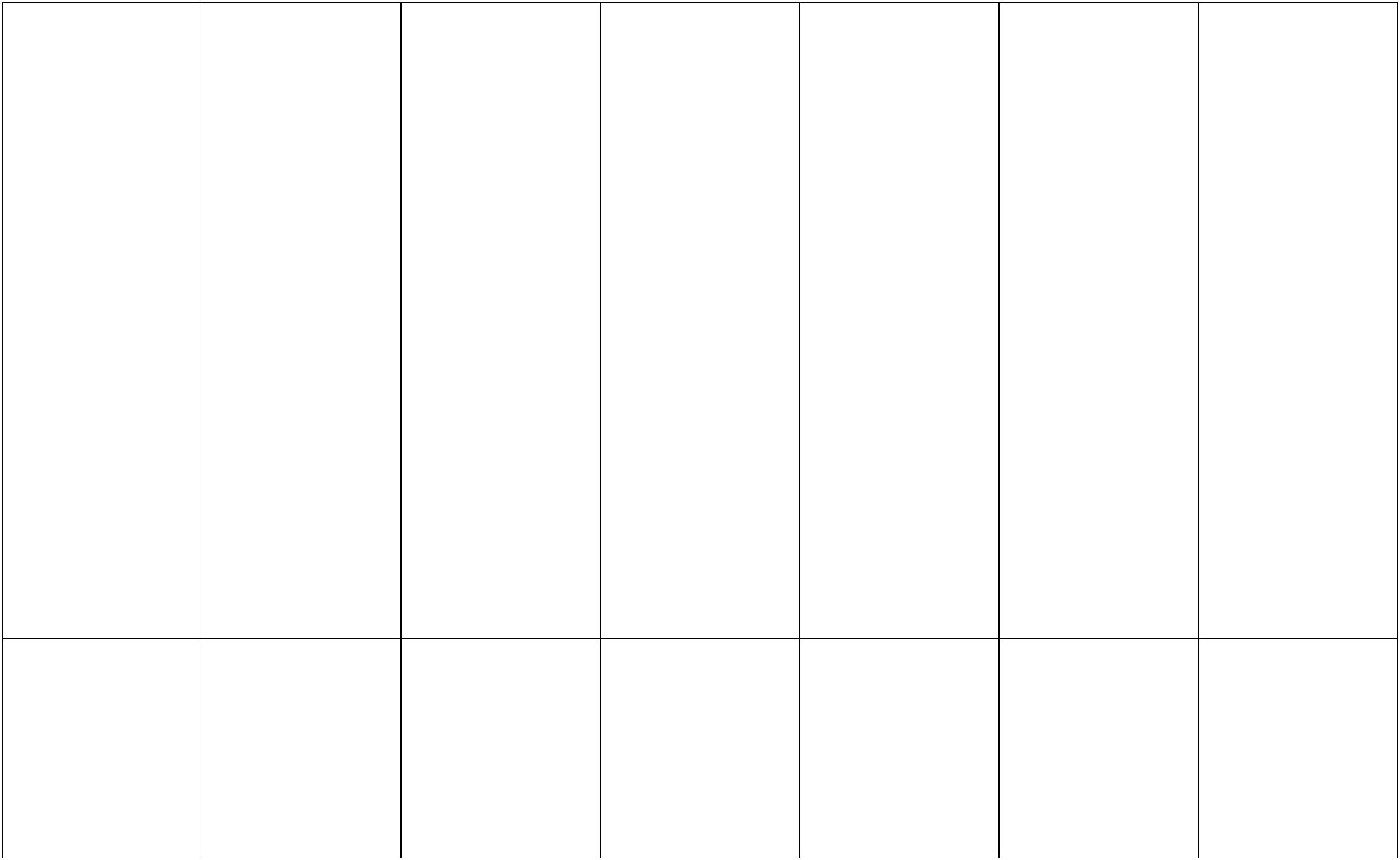 Across KS1:Lower KS2:Upper KS2:Teaching cooking andnutritionUnderstand that foodcomes from plants oranimalsUnderstand which foodsare reared, caught, orgrown and that thishappens in the UK andacross the globeUnderstand which foodsare reared, caught, orgrown and that thishappens in the UK andacross the globeUnderstanding food andfood preparationUnderstand that food hasto be farmed, caught, orgrownUnderstand that recipescan be changed by addingor taking away ingredientsUnderstand that theseasons can affect foodproduceUnderstand that theseasons can affect foodproduceUnderstand thatsometimes raw ingredientsneed to be processedbefore they can be used incooking (eg. De-featheringa chicken)Understand that recipescan be adapted to changethe appearance, taste andaroma of a dishAcross KS1:Lower KS2:Upper KS2:Teaching cooking andnutritionSort foods into the 5Sort foods into the 5Sort foods into the 5groups using The EatwellFood preparation, cooking Plateand nutritiongroups using The EatwellPlate and identify that thismakes up a healthy dietgroups using The EatwellPlate and identify that thismakes up a healthy dietIdentify that people shouldeat at least 5 portions offruit and vegetables a dayIdentify that food anddrink are needed toprovide energy for ahealthy and active lifestyleIdentify that food anddrink provide certainnutritional and healthbenefits which support ahealthy lifestylePrepare simple disheshygienically and safelywithout a heat sourceIdentify that people shouldeat at least 5 portions offruit and vegetables a dayIdentify that people shouldeat at least 5 portions offruit and vegetables a dayUse cooking techniquessuch as: cutting, peelingand gratingPrepare simple dishes4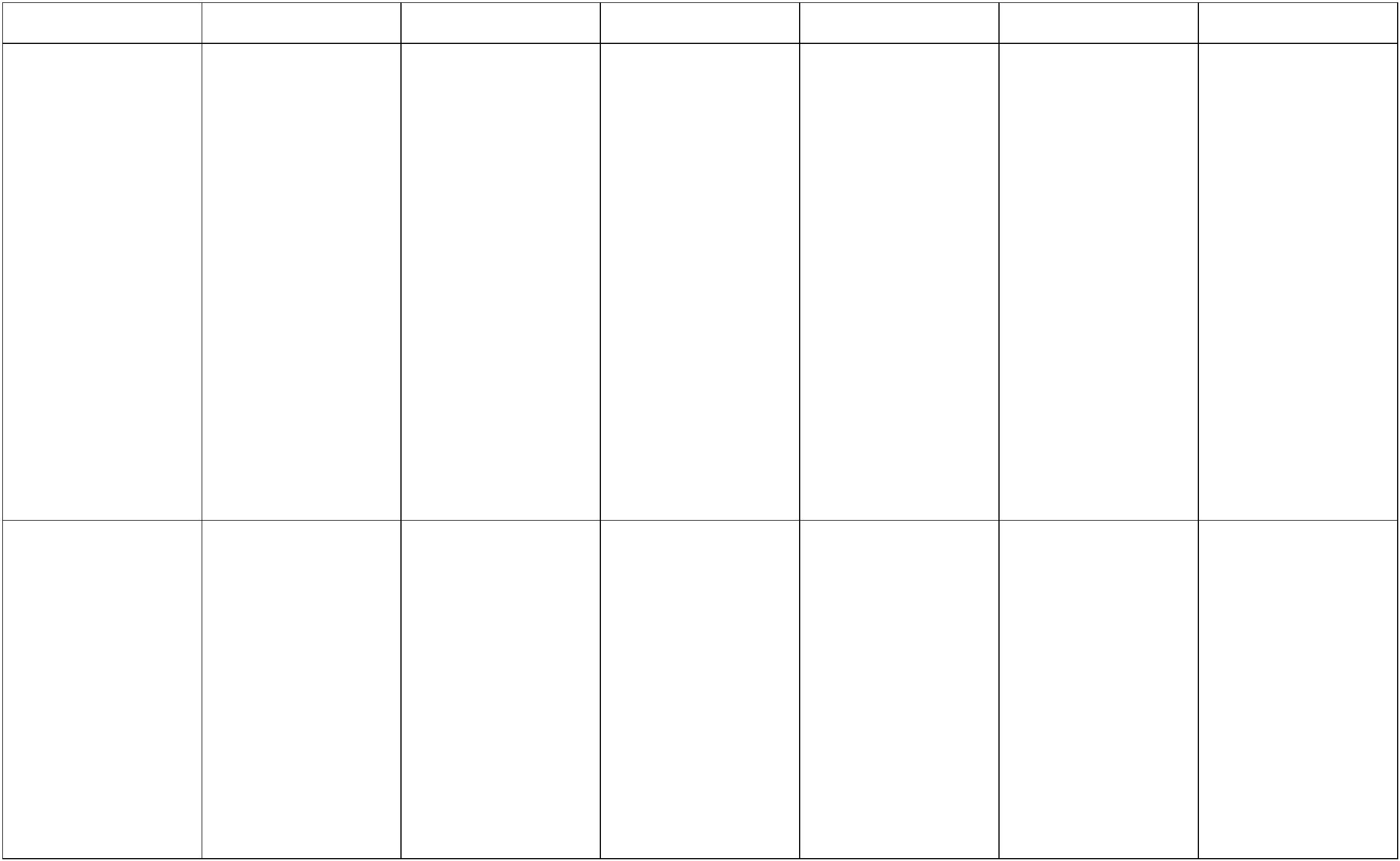 hygienically and safely,where needed with a heatsourcePrepare simple disheshygienically and safely,where needed with a heatsourceUse cooking techniquessuch as: chopping, peeling,grating slicing, mixing,spreading, kneading andbakingUse cooking techniquessuch as: chopping, peeling,grating slicing, mixing,spreading, kneading andbaking5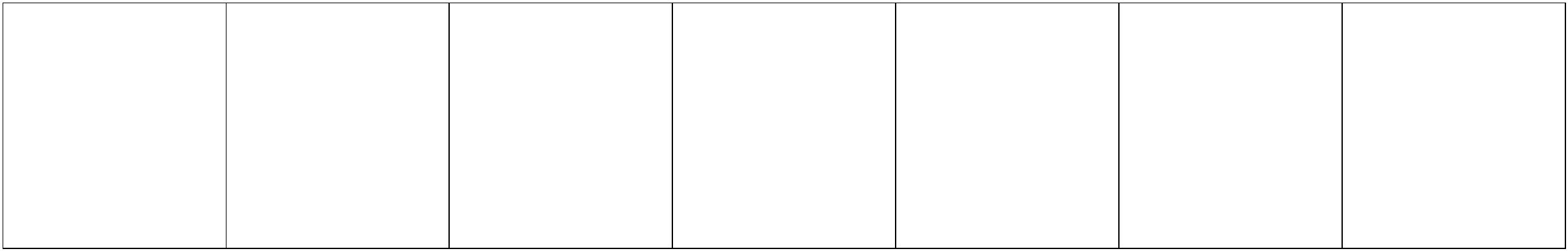 